【英语词汇学】【English Lexicography】一、基本信息（必填项）课程代码：【2020206】课程学分：【2】面向专业：【英语】课程性质：【系级必修课】开课院系：外国语学院使用教材：教材：【《英语词汇学》，汪榕培、王之江、朱越峰主编，华东师范大学出版社】参考书目: 【《英语词汇学教程》， 张维友， 华中师范大学出版社，2006】【《英语词汇学教程》；杨信彰编，高等教育出版社，2014】课程网站网址：http://www.gench.edu.cn/先修课程：【基础英语1, 2020057(6); 基础英语2, 2020058(6); 《基础英语》3，2020059(6); 基础英语4, 2020060(6)】二、课程简介（必填项）本课程是为英语专业高年级学生开设的专业课，是一门以当代语言学理论为指导，重在揭示现代英语词汇的普遍规律，分析英语词汇的各种现象以及英语词汇的演变和发展，深入研究英语词汇的专业课程。词汇学是语言学的一个重要独立分支，对语言学习和语言教学有着举足轻重的作用。本课程主要介绍英语词汇学的相关理论知识，帮助学生系统掌握英语词汇的性质、构成和变化规律等方面的知识，帮助学生深入了解英语词汇的现状及历史演变过程，并能对现代词汇发展所出现的现象做出分析和解释，有助于学生总结整理所学过的词汇素材，有意识地扩大词汇量、加深对词语的理解、提高语言运用能力。在教学过程中通过举例的方式，引入积极向上的词汇的例子，同时在词汇的讲解中，对中西方词汇进行比较，探讨中西方文化的差异，引导学生树立正确的文化观，提高文化自信，将思政教育潜移默化得融入教学中。三、选课建议（必填项）本课程为英语本科专业必修课，适合对二年级及以上年级的学生开设，要求学生具有较为扎实的语言基本功、初步的词汇学和语法学理论知识，以及科研方法的基本常识。四、课程与专业毕业要求的关联性（必填项）备注：LO=learning outcomes（学习成果）五、课程目标/课程预期学习成果（必填项）（预期学习成果要可测量/能够证明）六、课程内容七、课内实验名称及基本要求（选填，适用于课内实验）列出课程实验的名称、学时数、实验类型（演示型、验证型、设计型、综合型）及每个实验的内容简述。七、实践环节各阶段名称及基本要求（选填，适用于集中实践、实习、毕业设计等）列出实践环节各阶段的名称、实践的天数或周数及每个阶段的内容简述。八、评价方式与成绩（必填项）撰写人：          系主任审核签名：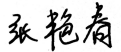 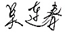 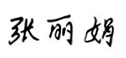 审核时间：  2022/09/18专业毕业要求关联LO11：理解他人的观点，尊重他人的价值观，能在不同场合用书面或口头形式进行有效沟通。●LO21：学生能根据环境需要确定自己的学习目标，并主动地通过搜集信息、分析信息、讨论、实践、质疑、创造等方法来实现学习目标。●LO31: 掌握扎实的英语语言基础知识，培养扎实的语言基本功和听、说、读、写、译等语言应用能力。●LO32: 掌握英语语言学、文学等相关知识，具备文学欣赏与文本分析能力。LO33：了解中西文化差异和跨文化的理论知识，具备较强的跨文化沟通能力。LO34：掌握商务实践知识，具有较强的外贸实务操作能力。LO35：掌握中小学英语教育基础知识和教学理论，具备开展英语教学的能力。LO36: 掌握现代教育技术和文献检索、资料查询的方法，具备初步的教学科研能力。LO41：遵守纪律、守信守责；具有耐挫折、抗压力的能力。LO51：同群体保持良好的合作关系，做集体中的积极成员；善于从多个维度思考问题，利用自己的知识与实践来提出新设想。LO61：具备一定的信息素养，并能在工作中应用信息技术解决问题。LO71：愿意服务他人、服务企业、服务社会；为人热忱，富于爱心，懂得感恩（“感恩、回报、爱心”为我校校训内容之一）●LO81：具有初步的第二外语表达沟通能力,有国际竞争与合作意识。序号课程预期学习成果课程目标（细化的预期学习成果）教与学方式评价方式1LO112应用书面或口头形式，阐释自己的观点，有效沟通。具体要求：能利用已掌握的英语比较清楚地表达自己的思想，能运用交际策略绕过难点达到交际目的。任课教师布置阅读材料，学生进行自主阅读、查阅资料。学生根据要求在课上以口头的形式进行交流。口头评价2LO211能根据需要自己确定学习目标，并设计学习计划。具体要求：能够确定自己的学习目标，主动搜集相关信息、并能够对信息进行分析和整合。任课教师布置思考题，指导学生进行自主预习和复习。口头评价/纸笔测试3LO311理解并掌握英语词汇学基本知识。具体要求：通过教师讲解和课堂练习，能掌握词汇的基本知识，如词汇学的基本概念、英语词汇的发展、构词法、语义关系等。教师布置阅读任务，让学生课前预习，并在课堂内进行讨论、提问等。口头评价/纸笔测试3LO312掌握阅读方法，具备准确理解文章主旨、快速获取信息的能力。具体要求：借助教师讲解的词汇学知识，提高词汇基本知识，扩大词汇量，从而有效提高语篇的理解能力。教师通过课堂讲授进行示范、并组织学生进行讨论。口头评价/纸笔测试4LO713奉献社会：具有服务企业、服务社会的意愿和行为能力。具体要求：在集体活动中能主动担任自己的角色，与其他成员密切合作，共同完成任务，能根据成员贡献评价同组成员。小组讨论课堂展示/口头汇报章节知识点和能力要求教学难点理论/实践课时数1Introduction of the Course Chapter 1 English words and Lexicology (1)知道词汇学的研究范畴；理解词汇学中对于单词的界定词汇学中对单词的界定理论 2课时2. Chapter 1 English words and Lexicology (2)理解词汇学中对于单词的界定；了解介绍词汇学的相关书籍。词汇学相关书籍的介绍理论2课时3Chapter 2 The Growth of the English  Vocabulary (1) --Sources了解英语词汇的起源；知道英语词汇发展的三个阶段。英语词汇发展的三个阶段理论 2课时4Chapter 3  The Growth of the English  Vocabulary (2)--British &American 理解英语成为世界语言的过程；了解英美词汇的相似和不同之处；了解英语发展的未来。英美词汇的异同理论 2课时5Chapter 4  The Growth of the English  Vocabulary (3)--New words英语新词的来源；新词发展的原因；分享报刊阅读中积累的新词汇（China Daily, 21st Century)，如与疫情相关的词汇,如Covid vaccination,vaccine passport(疫苗护照）, long Covid(感染新冠之后长期存在的症状，后遗症）新词的来源理论 2课时6Chapter 5 The Formation of English Words  – Major Types （1）知道构词法的概念；熟悉主要的构词法，如派生、合成,词性转换等构词法；举例可结合时事，如Taikongnaut,astronaut, cosmonaut。主要构词法的定义及举例理论 2课时7. Chapter 5 The Formation of English Words  – Major Types (2)知道构词法的概念；熟悉主要的构词法，如派生、合成,词性转换等构词法. 主要构词法的定义及举例理论 2课时8Chapter 6  The Formation of English Words  – Minor Types 了解其他类型的构词法，如首字母缩写、逆构词、拟声词等。区分派生和逆构词法理论 2课时9Chapter 7 The meanings of English words (1) –Aspects of meaning; change理解词汇意义的各个方面；了解语义转换机制；举例可结合时事，介绍正能量的词汇及意义。多种词汇意义理论 2课时10Chapter 8 The meanings of English words(2) –Sense relations熟悉主要的词义关系，如同义、反义、一词多义、同音异义等；能够准确表达语义之间的层次关系。具体的词义关系理论 2课时11Chapter 9 Lexical Chunks (1)--Collocations了解词块的定义；了解搭配的涵义；知道搭配的分类、特点、以及学习搭配的意义；与中文的词汇搭配进行对比分析，了解语言背后的文化差异。搭配的分类和特点理论 2课时12Chapter 10 Lexical Chunks (2)--Idioms了解习语的定义；知道习语的分类；与中文的习语进行对比分析，了解语言背后的文化差异。词块、搭配、习语的区别理论 2课时13Chapter 11 The Use of English Words (1)--Words in Context 了解词义与语境的关系；能够区分语义学与语用学语义学与语用学的区别理论 2课时14Chapter 12 The use of English Words (2) --Metaphor, Metonymy了解词语的修辞用法；能够辨别暗喻、转喻及其他的修辞用法；与中文的修辞进行对比分析，了解语言背后的文化差异。理解暗喻和转喻的区别。理论 2课时序号实验名称主要内容实验时数实验类型备注序号各阶段名称实践主要内容天数/周数备注总评构成（1+X）评价方式占比1期终考试55%X1 课堂测验 (1)15%X2  课堂测验（2）15%X3作业+出勤15%